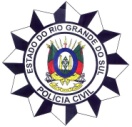 ESTADO DO RIO GRANDE DO SULPOLÍCIA CIVILACADEMIA DE POLÍCIA CIVILDIVISÃO DE RECRUTAMENTO E SELEÇÃOPROCESSO DE SELEÇÃO INTERNA PARA O CURSO DE OPERAÇÕES TÁTICAS ESPECIAIS – COTEFORMULÁRIO DE INSCRIÇÃOATENÇÃO: Preencha o formulário com os seus dados, salve o arquivo e anexe no PROA de inscrição, e então assine digitalmente o documento.NOME:
CARGO:                                                                           CÓDIGO ID:DATA DE NASCIMENTO: _______/________/_________DATA DE INGRESSO NA INSTITUIÇÃO (PC/RS):UNIDADE DE LOTAÇÃO:
E-MAIL FUNCIONAL:
ENDEREÇO:TELEFONE PARA CONTATO: